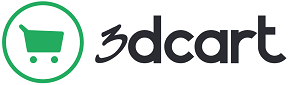 Headline: Company announces newsworthy content to its audienceSubheadline: This new announcement will have a great impact in the marketCITY, STATE.

Company name, a provider of [product/service] is announced today their product release/rebranding/award/partnership. The scope of this announcement to the market and its clients is described here.[CONTENT]In this 2nd paragraph, elaborate on the details and scope of the announcement and on what makes it newsworthy.[QUOTE]“This change is a milestone for our company,” said your company’s CEO. “And it’ll help us position as a leader in our market”[CONCLUSION]Provide details on how to get additional information about the products, services or company mentioned in the announcement..About Your Company
Describe your company and services in 3 to 4 sentences, include a link to your main website.Media Contact Information
Contact Name
Organization (Agency or Company)
Phone Number
Email###